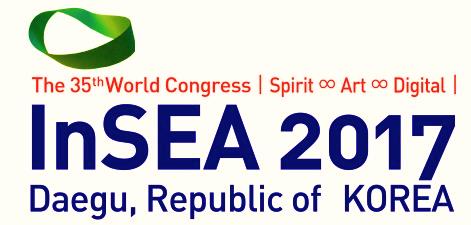 The 35th InSEA World Congress in Daegu, KoreaExhibitionIn order to expand the base of art education research under the main theme of InSEA 2017, │Spirit ∞ Art ∞ Digtal│, InSEA 2017 exhibition covers academic and experimental works, teaching materials, student works, organizations’ or its project promotion, new digital technology.Please note that if you apply for art education exhibition category, InSEA 2017 organizing committee will review the application and you can finally have art education exhibition. Booth Construction• 3mX3m 1 shell scheme booth• Included items- Signboard, Floor (Pytex), Information desk & 2 charis, Light (100w), Electricity (220v), Plug-in (220v, max 1kw)• Each exhibitor should prepare for exhibit items, display stand, booth interior, promotional panel, exhibit catalog, etc. • Exhibitors should be responsible for any damage on panels caused by gluing or nailing. Exhibition Application Deadline April 28 (Fri), 20171. Art Education ExhibitionUnder the main theme of InSEA 2017, │Spirit ∞ Art ∞ Digtal│, it is planned and displayed by artists and art educators joining in-school academic subjects such as teaching materials, educational or research projects, student works, and educational products based on pure research purpose in education and art field.Price USD 1,000Additional Benefit InSEA 2017 free registration for one person2. Art Exhibition Sponsor’s exhibition booths, individual or group art exhibitions, companies related to art education, art materials and new materials, related books, art textbooks, and new digital technology promotion Price USD 3,000Additional Benefit InSEA 2017 free registration for one person□ Exhibition OverviewName on fascia board of exhibition booth: Title of exhibition:Purpose of exhibition:□ Exhibition items (Pictures are required)□ Special arrangement Application FormApplication FormApplication FormApplication FormApplication FormApplication FormApplication FormApplication FormApplication FormApplication FormApplication FormExhibition TypeExhibition TypeExhibition TypeExhibition TypeExhibition TypeExhibition TypeExhibition TypeExhibition TypeExhibition TypeExhibition TypeExhibition Type□ Art Education Exhibition □ Art Education Exhibition □ Art Education Exhibition □ Art Education Exhibition □ Art Education Exhibition □ Art Education Exhibition □ General Exhibition□ General Exhibition□ General Exhibition□ General Exhibition□ General Exhibition□ Number of Exhibition Booth          booth(s)□ Number of Exhibition Booth          booth(s)□ Number of Exhibition Booth          booth(s)□ Number of Exhibition Booth          booth(s)□ Number of Exhibition Booth          booth(s)□ Number of Exhibition Booth          booth(s)□ Number of Exhibition Booth          booth(s)□ Number of Exhibition Booth          booth(s)□ Number of Exhibition Booth          booth(s)□ Number of Exhibition Booth          booth(s)□ Number of Exhibition Booth          booth(s)Applicant InformationApplicant InformationApplicant InformationApplicant InformationApplicant InformationApplicant InformationApplicant InformationApplicant InformationApplicant InformationApplicant InformationApplicant InformationOrganizationAddressName of PresidentContact Person / PositionPhone NumberMobile NumberMobile NumberMobile NumberFaxE-mailE-mailE-mailWebsiteThe applicant Fully understands and agrees to the program and terms of the 35th World Congress of the Int’l Society for Education Through Art. The applicant shall pay                , 100% of agreed sum within 30 days from the time of application after acceptance of the application. No refunds will be granted to application cancellation. The applicant Fully understands and agrees to the program and terms of the 35th World Congress of the Int’l Society for Education Through Art. The applicant shall pay                , 100% of agreed sum within 30 days from the time of application after acceptance of the application. No refunds will be granted to application cancellation. The applicant Fully understands and agrees to the program and terms of the 35th World Congress of the Int’l Society for Education Through Art. The applicant shall pay                , 100% of agreed sum within 30 days from the time of application after acceptance of the application. No refunds will be granted to application cancellation. The applicant Fully understands and agrees to the program and terms of the 35th World Congress of the Int’l Society for Education Through Art. The applicant shall pay                , 100% of agreed sum within 30 days from the time of application after acceptance of the application. No refunds will be granted to application cancellation. The applicant Fully understands and agrees to the program and terms of the 35th World Congress of the Int’l Society for Education Through Art. The applicant shall pay                , 100% of agreed sum within 30 days from the time of application after acceptance of the application. No refunds will be granted to application cancellation. The applicant Fully understands and agrees to the program and terms of the 35th World Congress of the Int’l Society for Education Through Art. The applicant shall pay                , 100% of agreed sum within 30 days from the time of application after acceptance of the application. No refunds will be granted to application cancellation. The applicant Fully understands and agrees to the program and terms of the 35th World Congress of the Int’l Society for Education Through Art. The applicant shall pay                , 100% of agreed sum within 30 days from the time of application after acceptance of the application. No refunds will be granted to application cancellation. The applicant Fully understands and agrees to the program and terms of the 35th World Congress of the Int’l Society for Education Through Art. The applicant shall pay                , 100% of agreed sum within 30 days from the time of application after acceptance of the application. No refunds will be granted to application cancellation. The applicant Fully understands and agrees to the program and terms of the 35th World Congress of the Int’l Society for Education Through Art. The applicant shall pay                , 100% of agreed sum within 30 days from the time of application after acceptance of the application. No refunds will be granted to application cancellation. The applicant Fully understands and agrees to the program and terms of the 35th World Congress of the Int’l Society for Education Through Art. The applicant shall pay                , 100% of agreed sum within 30 days from the time of application after acceptance of the application. No refunds will be granted to application cancellation. The applicant Fully understands and agrees to the program and terms of the 35th World Congress of the Int’l Society for Education Through Art. The applicant shall pay                , 100% of agreed sum within 30 days from the time of application after acceptance of the application. No refunds will be granted to application cancellation. Date: Date: Date: Date: Signature:  Signature:  Signature:  Signature:  Signature:  Signature:  Signature:  Payment Method Payment Method Payment Method Payment Method Payment Method Payment Method Payment Method Payment Method Payment Method Payment Method Payment Method Name of Bank: NongHyup Bank (NH BANK)Name of Bank: NongHyup Bank (NH BANK)Name of Bank: NongHyup Bank (NH BANK)Account No. : 301–0192–4086-31Account No. : 301–0192–4086-31Account No. : 301–0192–4086-31Account No. : 301–0192–4086-31Account No. : 301–0192–4086-31Account No. : 301–0192–4086-31Bank Swift code: NACFKRSEXXX  Bank Swift code: NACFKRSEXXX  Holder: KOREAN ELEMENTARY ART EDUCATION ASSOCIATIONHolder: KOREAN ELEMENTARY ART EDUCATION ASSOCIATIONHolder: KOREAN ELEMENTARY ART EDUCATION ASSOCIATIONHolder: KOREAN ELEMENTARY ART EDUCATION ASSOCIATIONHolder: KOREAN ELEMENTARY ART EDUCATION ASSOCIATIONBank Address: (04517) 120, Tongil-ro, Jung-gu, Seoul, Republic of KoreaBank Address: (04517) 120, Tongil-ro, Jung-gu, Seoul, Republic of KoreaBank Address: (04517) 120, Tongil-ro, Jung-gu, Seoul, Republic of KoreaBank Address: (04517) 120, Tongil-ro, Jung-gu, Seoul, Republic of KoreaBank Address: (04517) 120, Tongil-ro, Jung-gu, Seoul, Republic of KoreaBank Address: (04517) 120, Tongil-ro, Jung-gu, Seoul, Republic of KoreaApplication Form SubmissionApplication Form SubmissionApplication Form SubmissionApplication Form SubmissionApplication Form SubmissionApplication Form SubmissionApplication Form SubmissionApplication Form SubmissionApplication Form SubmissionApplication Form SubmissionApplication Form SubmissionSecretariat for the 35th World Congress of the Int’l Society for Education Through Art Secretariat for the 35th World Congress of the Int’l Society for Education Through Art Secretariat for the 35th World Congress of the Int’l Society for Education Through Art Secretariat for the 35th World Congress of the Int’l Society for Education Through Art Secretariat for the 35th World Congress of the Int’l Society for Education Through Art Secretariat for the 35th World Congress of the Int’l Society for Education Through Art Secretariat for the 35th World Congress of the Int’l Society for Education Through Art Secretariat for the 35th World Congress of the Int’l Society for Education Through Art Secretariat for the 35th World Congress of the Int’l Society for Education Through Art Secretariat for the 35th World Congress of the Int’l Society for Education Through Art Secretariat for the 35th World Congress of the Int’l Society for Education Through Art Address: 706-803, 6F, Sunghwa B/D, #11-13, Hwarang-ro 8-gil, Suseong-gu, Daegu, 706-803, KoreaAddress: 706-803, 6F, Sunghwa B/D, #11-13, Hwarang-ro 8-gil, Suseong-gu, Daegu, 706-803, KoreaAddress: 706-803, 6F, Sunghwa B/D, #11-13, Hwarang-ro 8-gil, Suseong-gu, Daegu, 706-803, KoreaAddress: 706-803, 6F, Sunghwa B/D, #11-13, Hwarang-ro 8-gil, Suseong-gu, Daegu, 706-803, KoreaAddress: 706-803, 6F, Sunghwa B/D, #11-13, Hwarang-ro 8-gil, Suseong-gu, Daegu, 706-803, KoreaAddress: 706-803, 6F, Sunghwa B/D, #11-13, Hwarang-ro 8-gil, Suseong-gu, Daegu, 706-803, KoreaAddress: 706-803, 6F, Sunghwa B/D, #11-13, Hwarang-ro 8-gil, Suseong-gu, Daegu, 706-803, KoreaAddress: 706-803, 6F, Sunghwa B/D, #11-13, Hwarang-ro 8-gil, Suseong-gu, Daegu, 706-803, KoreaAddress: 706-803, 6F, Sunghwa B/D, #11-13, Hwarang-ro 8-gil, Suseong-gu, Daegu, 706-803, KoreaAddress: 706-803, 6F, Sunghwa B/D, #11-13, Hwarang-ro 8-gil, Suseong-gu, Daegu, 706-803, KoreaAddress: 706-803, 6F, Sunghwa B/D, #11-13, Hwarang-ro 8-gil, Suseong-gu, Daegu, 706-803, KoreaTel: +82-53-746-9969Tel: +82-53-746-9969Fax: +82-53-746-9007Fax: +82-53-746-9007Fax: +82-53-746-9007Fax: +82-53-746-9007Fax: +82-53-746-9007Fax: +82-53-746-9007E-mail: insea2017@gmail.comE-mail: insea2017@gmail.comE-mail: insea2017@gmail.comApplication DetailsExhibition Contents (Items/required to include picture)